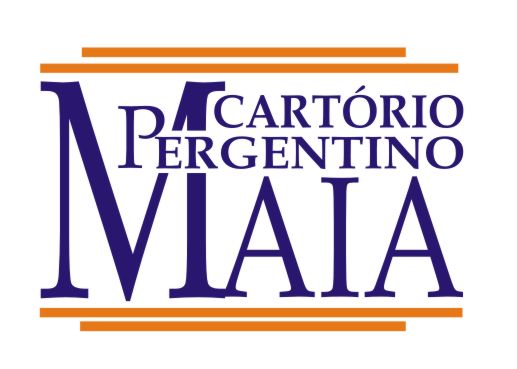 3º Ofício de Notas e 1º RTDPJDECLARAÇÃODeclaro para os devidos fins, desconhecer as informações abaixo marcadas:NOTIFICANTE: Nome completo da parte, vedada a utilização de abreviaturas: ____________________________________________________.Número CPF/CNPJ: _______________________.Nacionalidade: ______________________.Estado Civil, existência de união estável: _________________________.Filiação: _____________________________________________________________.Profissão: ________________________.Domicílio e residência: _____________________________________________.Endereço eletrônico: ____________________________________.NOTIFICADO: Nome completo da parte, vedada a utilização de abreviaturas: ____________________________________________________.Número CPF/CNPJ: _______________________.Nacionalidade: ______________________.Estado Civil, existência de união estável: _________________________.Filiação: _____________________________________________________________.Profissão: ________________________.Domicílio e residência: _____________________________________________.Endereço eletrônico: ____________________________________._________________________________________________NOTIFICANTE